COĞRAFYA DERSİ 12. SINIF 1. DÖNEM 3. YAZILI SORULARI (3) (CEVAP ANAHTARLI)… – …  EĞİTİM VE ÖĞRETİM YILI ………..……………..… OKULU 12/… SINIFICOĞRAFYA DERSİ 1. DÖNEM 3. YAZILISITarih: …/…/……ADI SOYADI:………………………… NU:………….. PUAN:………1. Aşağıda yazılan tarımı etkileyen faktörleri kısaca açıklayınız?Sulama:Makineleşme:2.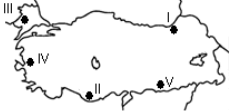 Aşağıdaki soruları yukarıdaki şekilden yararlanarak yanıtlayınız.a) Mercimek tarımının en fazla yapıldığı yer: ……….b) Zeytin tarımının en fazla yapıldığı yer :……………c) Mısır tarımının en fazla yapıldığı yer :……………..d) Ayçiçeği tarımının en fazla yapıldığı yer:………….e) Nadasın uygulanmadığı yer:……………………….f)  Pamuk tarımının en fazla yapıldığı yer:…………g) Tarımda makineleşmenin en az olduğu yer:……h) Tütün üretiminin en fazla olduğu yer:……………..ı)  Buğday tarımının yapılmadığı yer:…………………i)  Fındık üretiminin en fazla yapıldığı yer:…………...3. Aşağıdakilerden hangisi tarımı etkileyen doğal faktörlerden biri değildir?A) Yer şekilleri                                            B) Toprak bakımıC) Makineleşme                                        D) GübrelemeE) Pazarlama4. Aşağıda bazı tarım ürünlerinin yıllara göre üretim miktarları (ton) verilmiştir.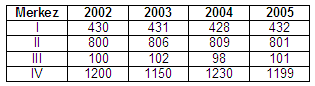 Aşağıdaki soruları tabloya göre yanıtlayınız.a) Hangi merkezde ekstansif tarım yapılmaktadır…..b) Hangi merkezde tarım alanlarında doğal koşullara bağımlılık daha  fazladır ………..5. Ülkemizde uygulanan ekonomi politikalarının amaçları nelerdir yazınız.a)b)c)d)6.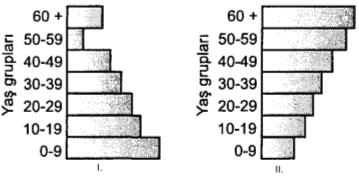 Bir ülkenin nüfusunda son elli yılda yukarıdaki gibi bir değişim yaşanmıştır. Buna göre bu ülkede nasıl bir nüfus politikası (bilgi yelpazesi.net) izlenmiştir. Kısaca açıklayınız.7.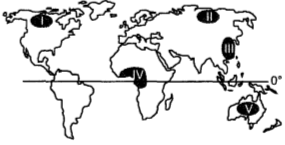 Haritada numaralandırılmış alanların hangisinde nüfus daha fazladır:…………………..8. Tükenmeyen daimi doğal kaynaklar nelerdir yazınız.a)b)c)d)9. Bayburt ve Kuşadası’nda nüfus artışının nedenleri, sırasıyla aşağıdakilerden hangisinde doğru olarak verilmiştir?     Bayburt                   KuşadasıA) Maden                      TarımB) Tarım                        TurizmC) Maden                      HayvancılıkD) Turizm                      TurizmE) Hayvancılık              Maden10. Ülkemizde çeşitli nedenlerle bazı tarım ürünlerin üretim alanları devlet kontrolü altındadır.Aşağıdaki tarım ürünlerinden hangisi için böyle bir durum söz konusu değildir?A) TütünB) Keten KenevirC) PirinçD) HaşhaşE) Mısır11.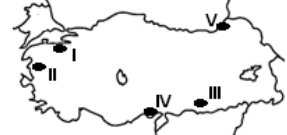 Yukarıdaki haritada işaretli alanların hangisinde iklim koşulları pamuk tarımı için uygun değildir?A) I                                 B) II                                        C) IIID) IV                              E) V12.I.   BuğdayII.  ÇavdarIII. ArpaYukarıda verilen tarım ürünlerini soğuya en dayanıksızdan en dayanıklı olana doğru sıralanırsa, aşağıdakilerden hangisi doğru olur?A) I –III – II                     B) I – II – III                           C) II – III – ID) III – II – I                   E) III – I – II13.I.    Verim iklim koşullarına bağlıdırII.   Kuru tarım yöntemi olarak da bilinirIII.  Erozyonun artmasına neden olmaktadırIV.  Topraktan iki yılda bir defa ürün alınmaktadırV.   En az uygulandığı yer Akdeniz BölgesidirNadas alanları ile ilgili olarak yukarıda verilen özelliklerden hangisi yanlıştır?A) I                                 B) II                                        C) IIID) IV                              E) V14. Aşağıdaki şehirlerden hangisi etkileri bakımından küresel bir güce sahiptir?A) Lyon                          B) Kudüs                              C) SakaryaD) Selanik                    E) Köstence15. Aşağıda verilen ülkelerin hangisinde nüfus artışında doğumlardan daha çok dışarıdan alınan göçler etkili olmaktadır?A) Japonya                   B) Çin                                    C) HollandaD) Hindistan                E) Türkiye16. Aşağıdaki ifadelerin doğru veya yanlışlığını yanlarındaki kutucuklara işaretleyiniz.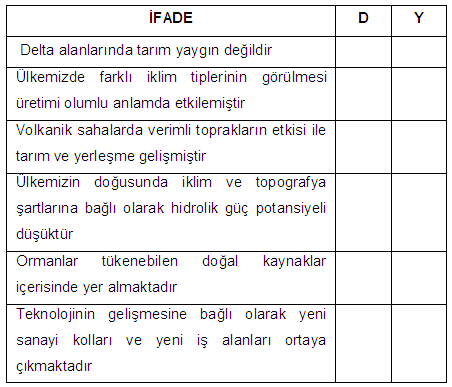 NOT: 6. soru 10 puan diğer sorular 6 puan olmak üzere tüm soruların değeri 100 puandır.BAŞARILAR DİLERİM...CEVAP ANAHTARI1. Tarımı etkileyen özellikler:Sulama: Bitkilerin büyümesi ve olgunlaşması için mutlaka suya ihtiyaç vardır. Ülkemizde yağış rejiminden dolayı tarım alanlarında sulamaya ihtiyaç duyulmaktadır. Özellikle iç bölgelerimizde yağış miktarının da az olması sulamayı zorunlu hale getirmiştir Kıyı bölgelerinde ise yağış miktarı fazladır bu nedenle sulamaya olan ihtiyaç iç bölgelere nazaran daha azdır.Makineleşme: Tarım işlerinin daha kısa sürede yapılabilmesi için makineleşme şarttır. Ayrıca makine kullanımının artmasıyla verimde artmaktadır.  Makineleşme Karadeniz Bölgesinde engebelik alanların fazla olmasından dolayı yaygın değildir ve bu bölgemizde halen tarımda hayvan gücünden yararlanılmaktadır.2.a) Mercimek tarımının en fazla yapıldığı yer:        Vb) Zeytin tarımının en fazla yapıldığı yer :              IVc) Mısır tarımının en fazla yapıldığı yer:                  IId) Ayçiçeği tarımının en fazla yapıldığı yer:           IIIe) Nadasın uygulanmadığı yer:                              If)  Pamuk tarımının en fazla yapıldığı yer:             Vg) Tarımda makineleşmenin en az olduğu yer :                 Ih) Tütün üretiminin en fazla olduğu yer:                IVı)  Buğday tarımının yapılmadığı yer:                      Ii)  Fındık üretiminin en fazla yapıldığı yer:             I3.  Yanıt   - E4.  a) IV        b) IV5. Ülkemizde uygulanan ekonomi politikalarının amaçları:a) Doğal ve beşeri kaynakları en iyi şekilde kullanmakb) İstihdamı arttırmakc) Dengeli gelir dağılımı oluşturmakd) İstikrarlı kalkınmayı sağlamak6. Verilen ülkenin nüfus piramidi dikkatli incelenirse çocuk sayısında azalma dikkat çekmektedir. Bu durumda ülkede doğum oranlarının azaltılması yönünde bir politika izlendiğini göstermektedir. Ayrıca ülkede yaşlı nüfus sayısında (bilgi yelpazesi.net) da artışlar yaşanmıştır. Bu iki duruma bağlı olarak şu durumu söyleyebiliriz ülkede sağlık alanında da önemli gelişmeler yaşanmıştır.7.  Yanıt  - III -  numaralı yer8. Tükenmeyen daimi doğal kaynaklar:a) Rüzgar                b) Dalga                  c)  Güneş                  d) Su9.  Yanıt – B10.  Yanıt – E11. Yanıt – E12. Yanıt – A13. Yanıt – E14. Yanıt – B15. Yanıt – C16.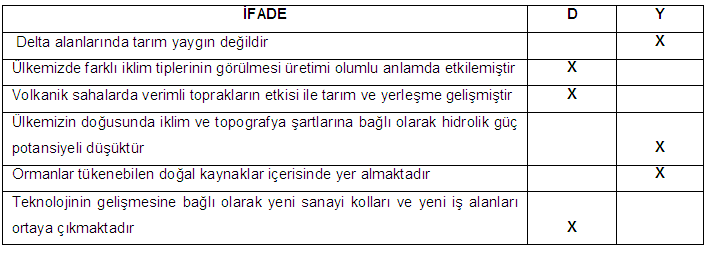 